§402.  Declaration of policyIn its role as trustee of the public waters, the Legislature declares that the well-being of the citizens of this State depends on striking a carefully considered and well-reasoned balance among the competing uses of the state's rivers and streams.  Further, the Legislature declares that such a balance shall:  [PL 1983, c. 458, §1 (NEW).]1.  Restoration of water.  Restore waters to a condition clean enough to allow fishing and swimming in all our rivers and streams;[PL 1983, c. 458, §1 (NEW).]2.  Revitalization of waterfronts.  Revitalize waterfronts and ports;[PL 1983, c. 458, §1 (NEW).]3.  Maintenance of scenic beauty.  Maintain, even in areas where development occurs, the scenic beauty and character of our rivers;[PL 1983, c. 458, §1 (NEW).]4.  Interests of riparian owners.  Recognize and respect the rightful interests of riparian owners;[PL 1983, c. 458, §1 (NEW).]5.  Increase hydroelectric power.  Increase the hydroelectric power available to replace foreign oil in the State;[PL 1983, c. 458, §1 (NEW).]6.  Hydropower development.  Streamline procedures to facilitate hydropower development under reasoned environmental, technical and public safety constraints;[PL 1983, c. 458, §1 (NEW).]7.  Fisheries.  Restore anadromous fisheries and improve the productivity of inland fisheries;[PL 1983, c. 458, §1 (NEW).]8.  Recreation.  Expand the opportunities for outdoor recreation; and[PL 1983, c. 458, §1 (NEW).]9.  Outstanding river stretches.  Protect the special resource values of the flowing waters and shorelands of the State's most outstanding river stretches, as identified by the former Department of Conservation's 1982 Maine Rivers Study and as specifically delineated in this chapter.[PL 2013, c. 405, Pt. D, §6 (AMD).]Further, the Legislature finds that with careful planning our foreseeable needs for all of these uses may be reasonably integrated harmoniously with one another on the state's 32,000 miles of rivers and streams.  [PL 1983, c. 458, §1 (NEW).]SECTION HISTORYPL 1983, c. 458, §1 (NEW). PL 2013, c. 405, Pt. D, §6 (AMD). The State of Maine claims a copyright in its codified statutes. If you intend to republish this material, we require that you include the following disclaimer in your publication:All copyrights and other rights to statutory text are reserved by the State of Maine. The text included in this publication reflects changes made through the First Regular and First Special Session of the 131st Maine Legislature and is current through November 1, 2023
                    . The text is subject to change without notice. It is a version that has not been officially certified by the Secretary of State. Refer to the Maine Revised Statutes Annotated and supplements for certified text.
                The Office of the Revisor of Statutes also requests that you send us one copy of any statutory publication you may produce. Our goal is not to restrict publishing activity, but to keep track of who is publishing what, to identify any needless duplication and to preserve the State's copyright rights.PLEASE NOTE: The Revisor's Office cannot perform research for or provide legal advice or interpretation of Maine law to the public. If you need legal assistance, please contact a qualified attorney.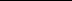 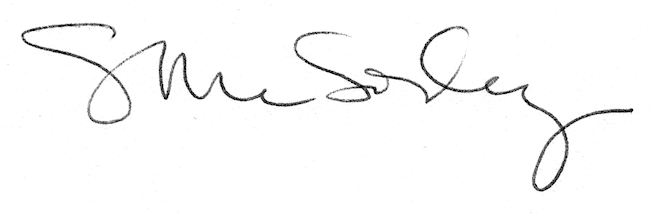 